Please ensure you arrive with ORIGINAL photographic ID at 8.30am on the first day of the course.  Failure to do so will result in non-enrolment.A non-pass of drugs and alcohol test will result in non-enrolment on the course.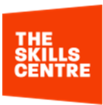 Southwark Construction Skills Centre 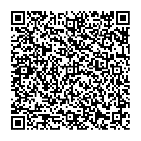 Scan QR Code for directions: Surrey Quays Road, Canada Water, London SE16 7PJ, Tel: 020 3621 1940Nearest Underground and DLR: Come out of station and turn left.  Walk past Sainsburys.  Keep going until you get to the traffic lights at junction of Canada Street and proceed straight across and start to look out for the Skills centre on your left (orange logo).  Takes 5-10 mins.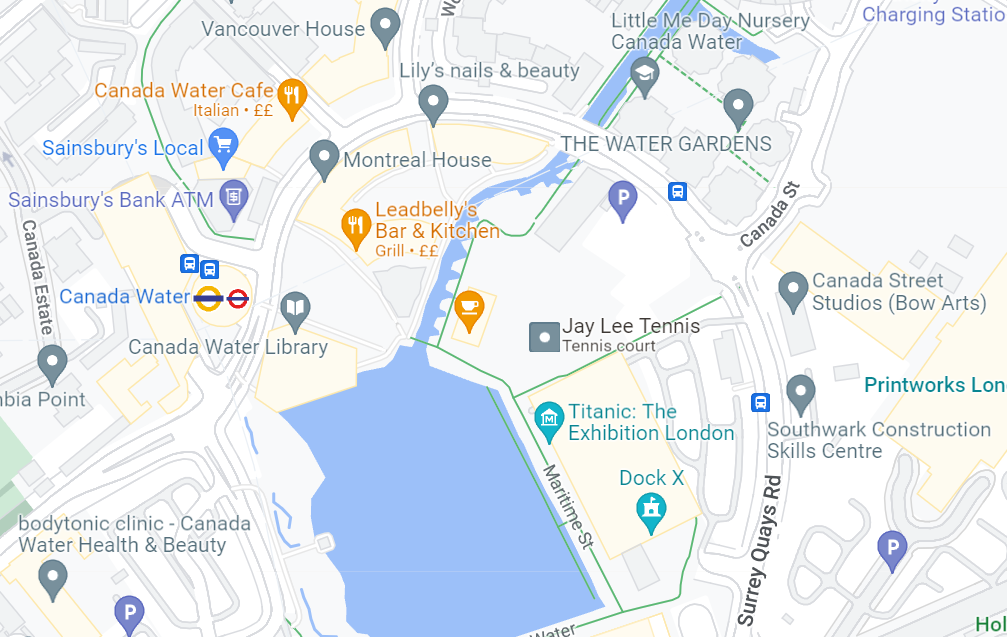 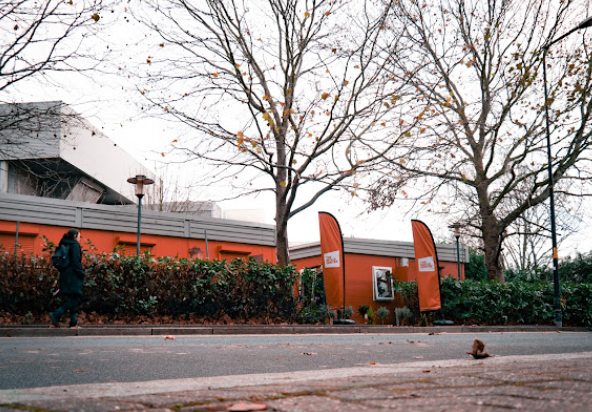 